МБУДО «Добрянская детская школа искусств»Задание для обучающихся4 класс ДПП  «Хореографическое творчество»Предмет «Слушание музыки музыкальная грамота»ПреподавательОщепкова Любовь ДмитриевнаПериод выполнения  05.11.Повторить  определение параллельные тональности. Записать в тетрадь параллельные тональности тональностям:Повторить знаки альтерации 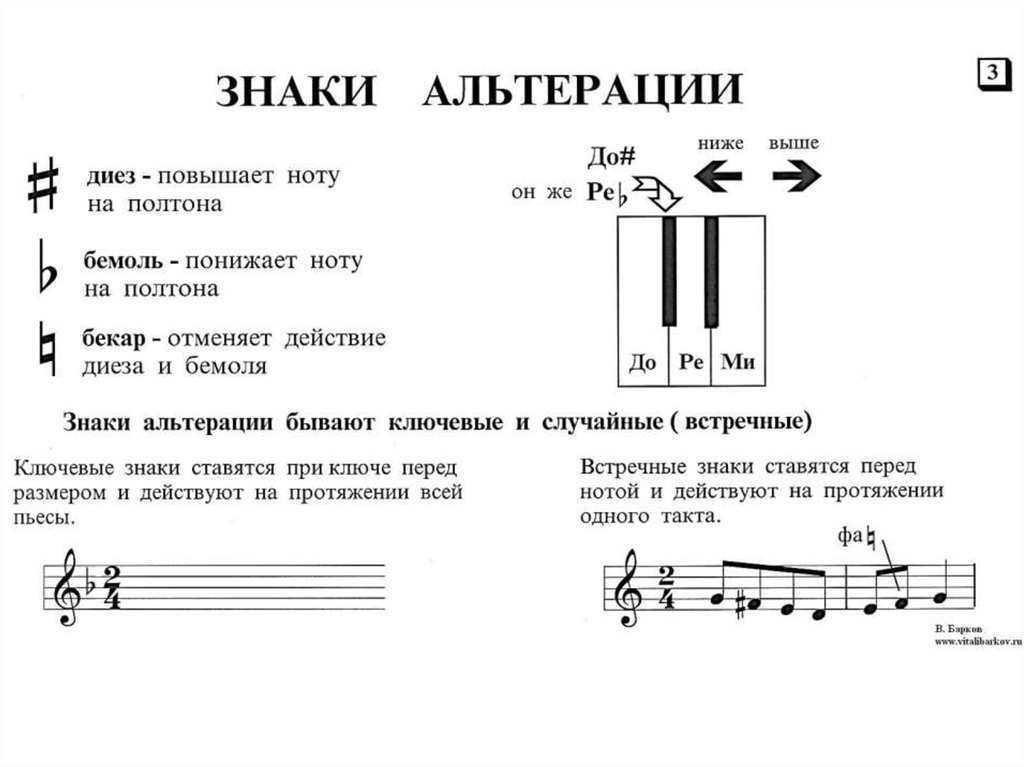 Фа мажор……..Ре минор……..Си мажор…….